ABC Danışmanlık A.Ş. / İstanbul								04/2014 - DevamMuhasebe UzmanıŞirketin muhasebe kayıtlarının tutulması. Banka ve kredi işlemlerinin takibi. Netsis programının şirkete entegre edilmesi. Muhasebe işlemlerinde verimliliğin %10 artırılması.XYZ Mali Müşavirlik Ltd. Şti. / Ankara							07/2007 - 03/2014Muhasebe UzmanıPersonel ücret bordrolarının hazırlanması ve takibi. Netsis programının kullanımı. Firmalara mali mevzuat konusunda danışmanlık.Yüksek Lisans	Koç Üniversitesi / Muhasebe ve Finans Yönetimi			09/2005 - 06/2007Üniversite		Marmara Üniversitesi / İktisat 					09/2001 - 06/2005Lise			Beşiktaş Anadolu Lisesi						09/1997 - 06/2001Bilgisayarlı Muhasebe Kursu	Ankara Üniversitesi Sürekli Eğitim Merkezi			2007Maliyet Muhasebesi	Sertifikası	Etik Eğitim Merkezi						2006Word, Excel, Powerpoint, Outlook: Çok iyi
Netsis: Çok iyiİngilizce 	Okuma: Çok iyi, Yazma: Çok iyi, Konuşma: İyiFransızca	Okuma: İyi, Yazma: İyi, Konuşma: OrtaFotoğrafçılık, üniversite voleybol takımı kaptanıMarmara Üniversitesi Mezun Derneği Üyeliği, Genç TEMA Üyeliği, Fotoğraf Derneği ÜyeliğiAyşe Örnek		ABC Danışmanlık A.Ş		Genel Müdür		(212) 9999999Ahmet Örnek	 	XYZ Ltd. Şti.			Genel Müdür		 (212) 3333333Cinsiyet		: KadınDoğum Tarihi		: 01/01/1982Medeni Durum     	: EvliUyruk           		: T.C.Sürücü Belgesi  	: B (2004)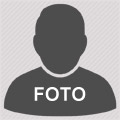 ASLI ÖRNEKMuhasebe uzmanıÖrnek Sok. No. 1 Ortaköy – Beşiktaş / İSTANBUL  (532) 1111111   asliornek@gmail.com ASLI ÖRNEKMuhasebe uzmanıÖrnek Sok. No. 1 Ortaköy – Beşiktaş / İSTANBUL  (532) 1111111   asliornek@gmail.com İŞ DENEYİMİİŞ DENEYİMİEĞİTİM BİLGİLERİKURS / SERTİFİKA BİLGİLERİBİLGİSAYAR BİLGİSİYABANCI DİL BİLGİSİHOBİLERDERNEK VE KULÜP ÜYELİKLERİREFERANSLARKİŞİSEL BİLGİLER